XVI Всероссийский фестиваль-регатапамяти Владимира ВысоцкогоУважаемые коллеги!«Центр-музей В.Высоцкого» г.Самара приглашает вас на XVI Всероссийский фестиваль-регату, посвященный памяти Владимира Высоцкого.В Самаре фестиваль-регата состоится 25 июляв акватории Саратовского водохранилища, напротив Самарской набережной.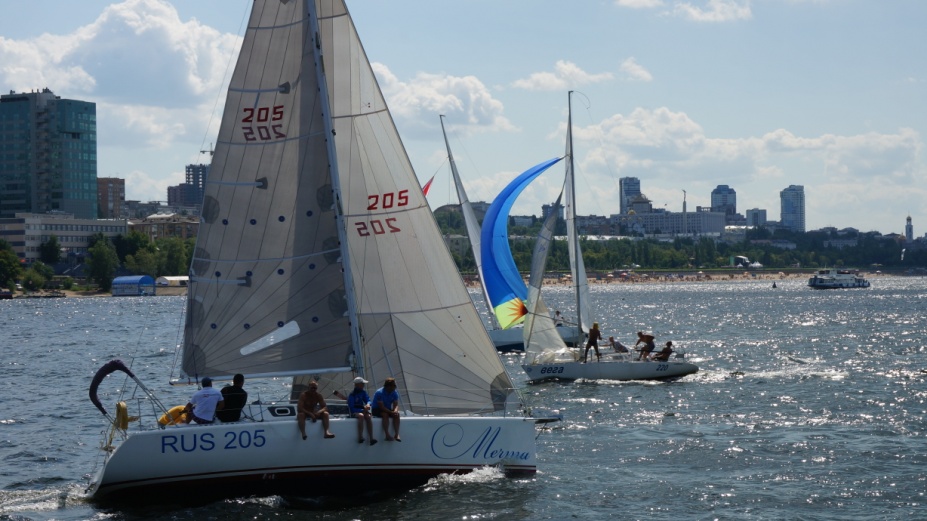 Проводит регату «Центр-музей В.Высоцкого» г.Самара.Программа мероприятия:15.00 – возложение цветов к памятнику Владимиру Высоцкому (около Дворца спорта на ул.Молодогвардейская)15.50 – сбор на набережной в районе пристани «Осипенко».16.00 – переправа на остров Голодный с пристани «Осипенко».16.00 – 16.45 работа мандатной комиссии, прием заявок на участие в гонке.17.00 – старт гонки.По окончанию гонки – торжественная часть: выступление гостей регаты, награждение победителей, концерт, посвященный памяти поэта. В течение мероприятия на острове будут работать творческие площадки (выступление поэтов, творческие мастерские самарских художников и фотографов).Гонка пройдет по короткой  дистанции (2,5 морские мили). Ожидается, что в ней примут участие 20 самарских экипажей, а также команды из Тольятти и Сызрани. О своем участии в соревнованиях также заявили капитаны катамаранов (4 экипажа).Будут разыграны Кубок Федерации парусного спорта России, Переходящий Кубок губернатора, Кубок Самары. Главный приз – сертификат на 30000 рублей, учрежденный «Фордевинд Регатой» из Санкт-Петербурга, – достанется победителю в абсолютном зачете. По завершению гонки состоятся торжественное награждение, вручение призов и концерт самарских музыкантов. Прозвучит гимн регаты, написанный известным самарским бардом Станиславом Маркевичем.Приглашаем представителей СМИ на регату!23 июля – в Тольятти (сбор СМИ в я/к «Дружба» в 10.00; старт гонки в 11.00, длинная дистанции в 20 м. миль)25 июля – в Самаре (сбор СМИ в 14.50 – у памятника В.Высоцкому на ул. Молодогвардейская (возле Дворца Спорта) или в 15.45 у пристани «Осипенко»; старт гонки в 17.00, длинна дистанции – 2.5 м. мили).Просьба! По вопросам аккредитации обращаться заранее (до 22 июля) к пресс-секретарю регаты Елене Абкиной по электронной почте: e_abkina@mail.ru;т. 8-917-159-00-20 .СтартовалXVI Всероссийский фестиваль-регатапамяти Владимира Высоцкого.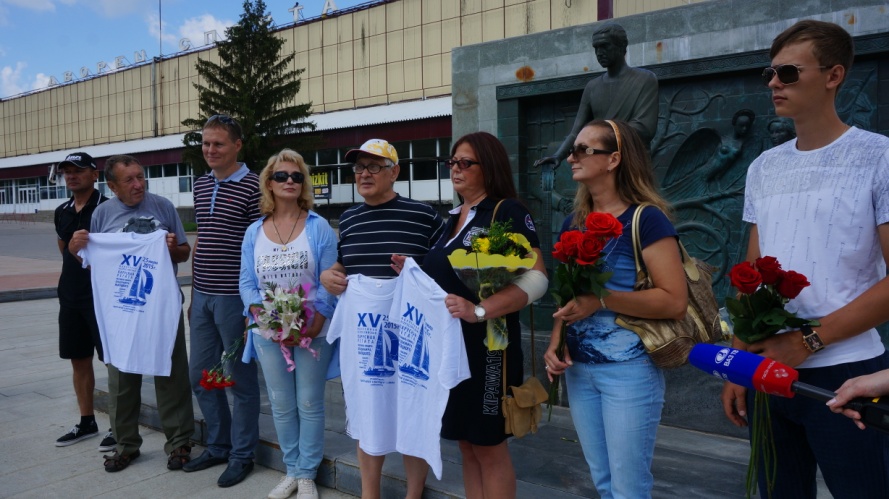 Согласно календарю соревнований фестиваль-регата пройдет с 18 по 25 июля в пяти городах России: Самаре, Тольятти, Владивостоке, Сочи, Санкт-Петербурге.  Организатором регаты в Самаре является «Центр-музей Владимира Высоцкого», действующий с 1985 года. Официальную поддержку в проведении оказывают Федерация парусного спорта России, Министерство спорта, туризма и молодежной политики Самарской области, ФПС Самарской области, ФПС г.Самара.Всероссийский фестиваль-регата памяти В.Высоцкого – один из ярчайших проектов в мире отечественного парусного спорта, объединяющий огромное количество людей. В 2015-м году в соревнованиях приняло участие 470 яхтсменов на 200 яхтах. В этом году ожидается участие более 500 человек. Идея создания регаты принадлежит мастеру спорта СССР по парусу, яхтенному капитану Всеволоду Ароновичу Ханчину. В 60-х годах Всеволод Ханчин вместе с другими членами ГМК-2 организовывал концерты Высоцкого в Куйбышеве, на протяжении многих лет являлся президентом «Центра-музея В.Высоцкого». Созданная им регата стала общественным и культурным достоянием не только Самары, но и других городов России. Всеволод Ханчин был отмечен Знаком «За выдающийся вклад в развитие Олимпийского движения».Календарь соревнований в Самаре и  Тольятти:Оргкомитет регатыЛюдмила  Ханчина («Центр-музей В.Высоцкого»  г.Самара) 8-927-298-24-77, E-mail: yachtor@mail.ru Елена Абкина – пресс-секретарь, 8-917-159-00-20, E-mail:   e_abkina@mail.ru Елена Чеботарева – судья соревнований (г. Самара) – (846) 225-30-06 - (с.)Алексей Козлов – судья соревнований, директор я/к «Дружба» (г. Тольятти) моб. 8(8482) 47-67-01.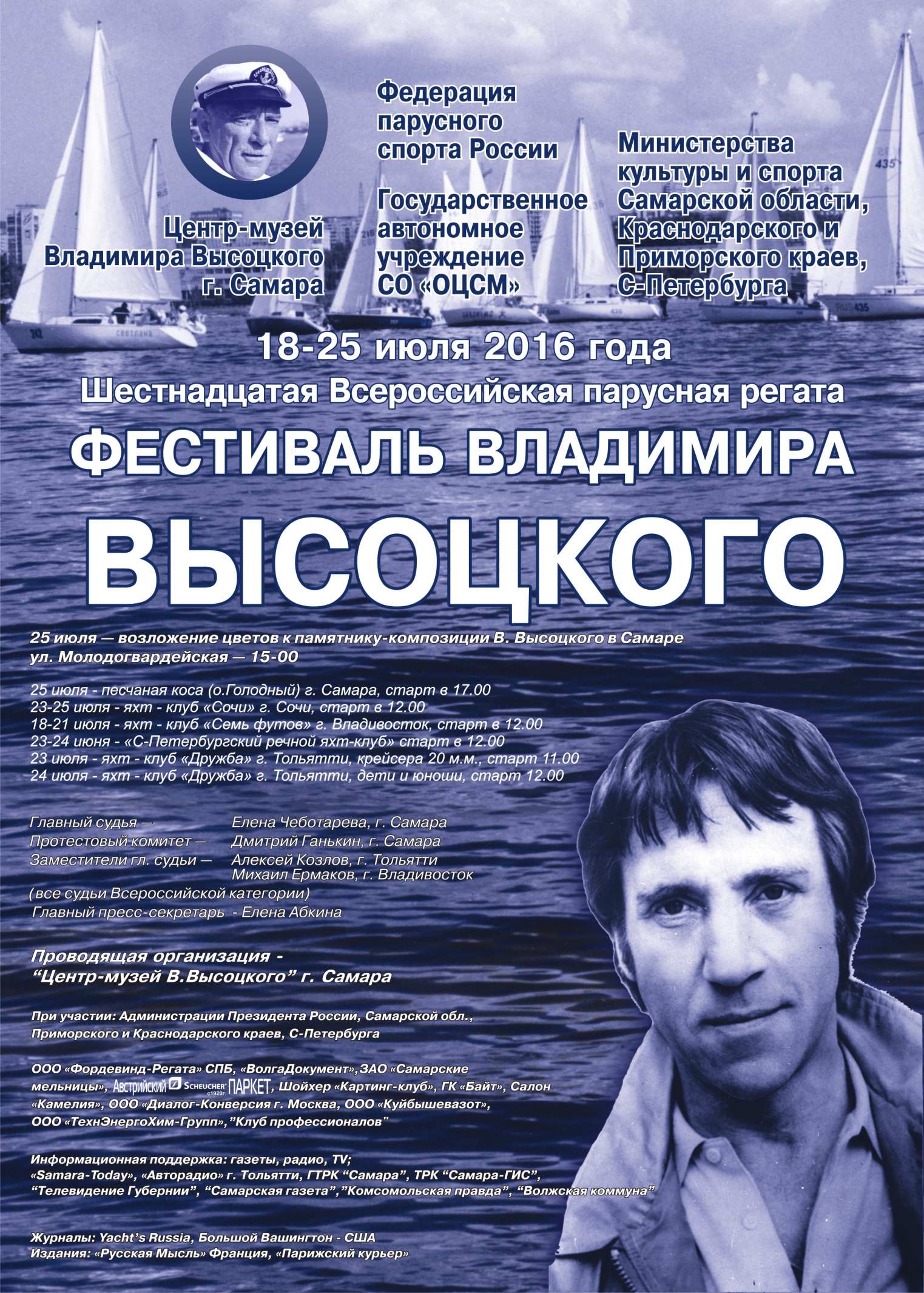 городДата, время стартаназваниедлиннаМесто проведенияТольятти я/к «Дружба»(Комсомольское шоссе, д.38)23 июля,старт в 11.00Гонки  крейсерских яхт.20-25 м.м.Куйбышевское водохранилище (старт в районе я/к «Дружба»)Тольяттия/к «Дружба»(Комсомольское шоссе, д.38)24 июля,старт в 12.00Соревнования среди юношей и девушек(на швертботах)Куйбышевское водохранилище (старт в районе я/к «Дружба»)Самара25 июляСтарт в 17.00Гонка   крейсерских яхт.2,5  м.м.Саратовское водохранилище.Место проведения, старт в районе о. Голодный, напротив Октябрьской набережной Самары.Самара23-24 июляСоревнования среди юношей и девушек(на швертботах)Саратовское водохранилище.Место проведения, старт – Затон Грязный (я/к «Волга»).